вЗНОС НА КАПРЕМОНТ НЕ ПРОТИВОРЕЧИТ КОНСТИТУЦИИ РФНовости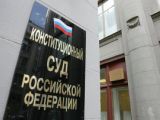 18.04.2016Конституционный суд признал законным сбор обязательных взносов на проведение капремонта многоквартирных домов на общий счет.
Как отмечается в постановлении суда, право собственности на жилые помещения налагает обязанность заботиться о сохранности общего имущества многоквартирного дома. А взносы на капитальный ремонт не являются налогом (как считали некоторые депутаты Госдумы РФ), так как собранные средства должны расходоваться исключительно целевым образом.
Также Конституционный суд признал право муниципалитетов принимать решение о способе формирования фонда на капремонт, если собственники многоквартирного дома в установленные законом сроки не приняли на общем собрании такого решения. Такая практика, по мнению Конституционного суда, не противоречит Конституции РФ. Однако решение муниципалитета направить взносы на капремонт в «общий котел», говорится в постановлении, может быть обжаловано, если население было недостаточно информировано о вариантах финансирования.
При этом в Конституционном суде отметили, что очередность капитального ремонта должна определяться на основе состояния домов и также может быть оспорена.
Кроме того, Конституционный суд обязал законодателя проработать механизм обеспечения прозрачности реализации программ капремонта, а также непрерывности их исполнения в случае прекращения деятельности регионального оператора.АУДИТ ПРОЙДЕННовости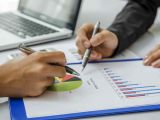 11.04.2016Завершена аудиторская проверка Регионального фонда капитального ремонта многоквартирных домов Томской области. Аудит проводило ООО «Томаудит», победившее в конкурсе на право проведение аудиторской проверки.
В соответствии с законодательством Российской Федерации был проведен аудит бухгалтерской (финансовой) отчетности некоммерческой организации за 2015 год: бухгалтерского баланса, а также отчетов о финансовых результатах, изменениях капитала, движении денежных средств и целевом финансировании.
По мнению аудиторской компании, бухгалтерская отчетность отражает достоверно во всех существенных отношениях финансовое положение РФКР МКД ТО по состоянию на 31 декабря 2015 года, результаты ее финансово-хозяйственной деятельности и движение денежных средств за 2015 год в соответствии с российскими правилам составления бухгалтерской отчетности.
Аудиторское заключение регионального оператора доступно здесьВ ТОМСКОЙ ОБЛАСТИ РАЗМЕР ВЗНОСА НА КАПРЕМОНТ НЕ ВОЗРАСТЕТНовости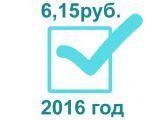 10.03.2016Размер ежемесячного взноса на капитальный ремонт в 2016 году останется без изменений — 6 рублей 15 копеек за один квадратный метр общей площади помещения, принадлежащего собственнику.Как сообщил и. о. генерального директора Регионального фонда капитального ремонта многоквартирных домов Сергей Световец, федеральное законодательство позволяет регионам ежегодно пересматривать величину минимального размера взноса. И ряд субъектов этим правом активно пользуется: так, платежи за один «квадрат» занимаемой площади увеличились от 20 копеек в Хабаровском крае и Оренбургской области до 1,2 рубля — в Смоленской области.C 2016 года Томская область перейдет на трехлетнее планирование капитального ремонта многоквартирников, но размер взноса в нынешнем году останется прежним.Для справкиПо 20 копеек за один квадратный метр к платежу на капремонт прибавили в Хабаровском крае и Оренбургской области, по 30 копеек — в Ростовской, Свердловской, Челябинской областях, в Хакасии, в Камчатском и Ставропольском крае, по 40 копеек — в Пермском крае, Алтае и Чукотском АО, по 50 копеек — в Санкт-Петербурге, Московской области, Еврейской АО и Пермском крае, 0,6 рубля — в Курской области, 0,7 рубля — в Белгородской области, по 0,8 рубля — в Мордовии и Волгоградской области, 0,9 рубля — в Ивановской области, 1,2 рубля — в Смоленской области.ИНВАЛИДЫ I И II ГРУПП МОГУТ ПОЛУЧИТЬ КОМПЕНСАЦИЮ ЗА ВЗНОСЫ НА КАПРЕМОНТНовости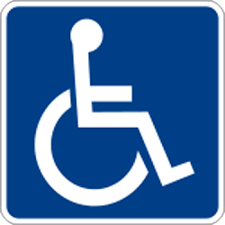 09.03.2016С 1 января текущего года люди с ограниченными возможностями и родители детей-инвалидов, проживающие на территории Томской области, могут получить компенсацию за оплату взносов на капитальный ремонт многоквартирных домов в размере до 50%. 
Порядок компенсации утвержден Постановлением Губернатора от 24 февраля 2016 года № 57а.
Как сообщил и.о. гендиректора Регионального фонда капремонта многоквартирных домов Сергей Световец, компенсация будет производиться льготникам, не имеющим задолженности по оплате взносов на капитальный ремонт, и только после очередного ежемесячного платежа.
«То есть региональный оператор продолжает выставлять гражданину платежки в полном объеме. А льготник обращается в центр социальной поддержки по месту жительства с необходимыми документами, после чего ему возвращают часть суммы», – уточнил Сергей Световец.
Точный размер компенсации индивидуален для каждого заявителя. Он определяется органом соцзащиты на основании минимального размера взноса на капремонт (в 2016 году он составляет 6 рублей 15 копеек) и регионального стандарта нормативной площади жилья – 33 кв. метра на одиноко проживающего человека, 21 кв. метр на члена семьи из двух человек и 18 кв. метров на каждого члена семьи из трех и более человек.С 2016 ГОДА РАЗМЕР ПЕНИ БУДЕТ УВЕЛИЧЕННовости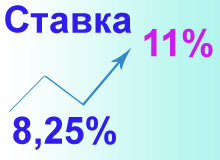 20.01.2016    Ставка рефинансирования Банка России больше не будет устанавливаться отдельно. С 1 января 2016 года она приравнивается к значению ключевой ставки, которая сохраняется на уровне 11% годовых, – такое решение принял Совет директоров ЦБ России на декабрьском заседании в 2015 году (документ Банка России). Напомним, что в прошлом году ставка рефинансирования составляла 8,25% годовых.
   Как сообщается на сайте ЦБ России, в дальнейшем изменение ставки рефинансирования будет происходить одновременно с изменением ключевой ставки Банка России на ту же величину.
   Для населения такое решение ЦБ России обернется прежде всего более строгими санкциями за просроченные обязательные платежи. Ведь размер пеней при несвоевременной уплате налогов и сборов напрямую зависит от действующей ставки рефинансирования. Пеня начисляется исходя из 1/300 ставки рефинансирования со дня, следующего за последним днем уплаты налога (взноса), установленного законом, и по день фактической уплаты.
   Поэтому с 2016 года размер пени для граждан, вовремя не уплативших ежемесячный взнос на капремонт, увеличится.ПЕНСИОНЕРЫ ПОЛУЧАТ ЛЬГОТУ НА ВЗНОСЫ ЗА КАПРЕМОНТНовости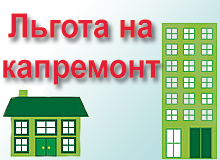 15.01.2016Согласно Федеральному закону №399-ФЗ, принятого 29 декабря 2015 года, законом субъекта Российской Федерации может быть предусмотрено предоставление компенсации расходов на уплату взноса на капремонт одиноким либо проживающим в составе семьи, состоящей только из неработающих граждан, достигших возраста семидесяти лет, – в размере 50%. А неработающие одинокие пенсионеры либо проживающие вдвоем супруги пенсионного возраста, достигшие восьмидесяти лет, освобождаются от уплаты взносов на капремонт полностью.
«Согласно Федеральному закону №399-ФЗ регионам предоставляется право самим устанавливать правила предоставления льготы. Губернатор Томской области уже дал поручение разработать законопроект для внесения его на рассмотрение областной думы», – сообщил и.о. гендиректора Регионального фонда капремонта Томской области Сергей Световец.ЛЬГОТНАЯ ПЯТИЛЕТКАНовости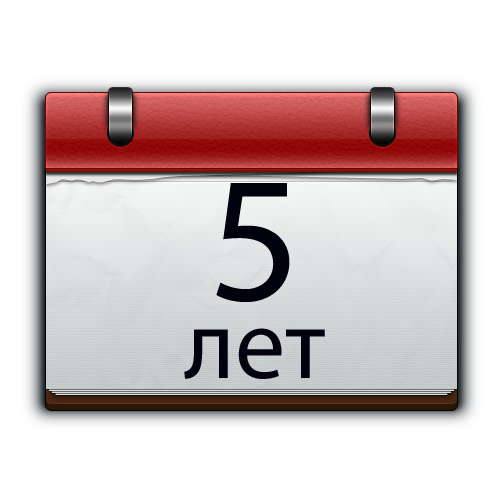 28.12.2015В актуализированную региональную программу капитального ремонта многоквартирных домов Томской области вошли 45 новостроек.Как сообщил начальник департамента ЖКХ и государственного жилищного надзора Томской области Юрий Баев, в соответствии с новыми требованиями областного закона № 116-ОЗ, все дома введенные в эксплуатацию после утверждения региональной программы и включенные в ее актуализированную редакцию в течение пяти лет освобождаются от уплаты ежемесячных вносов на капремонт.«Это новостройки, расположенные в Томске – 31, в Асине – 5, в Стрежевом – 3, в Молчанове – 1, в Парабеле –1. А также по два дома в Первомайском и Томском районах. Для них обязанность по уплате вносов наступит с декабря 2020 года»,  – сообщил Юрий Баев.Напомним, что в декабре была проведена актуализация региональной программы по капремонту сроком до 2043 года – теперь в нее входит 6353 многоквартирных дома общей площадью 18,51 млн кв. метров.